РЕЗЮМЕ Соискателя на должность 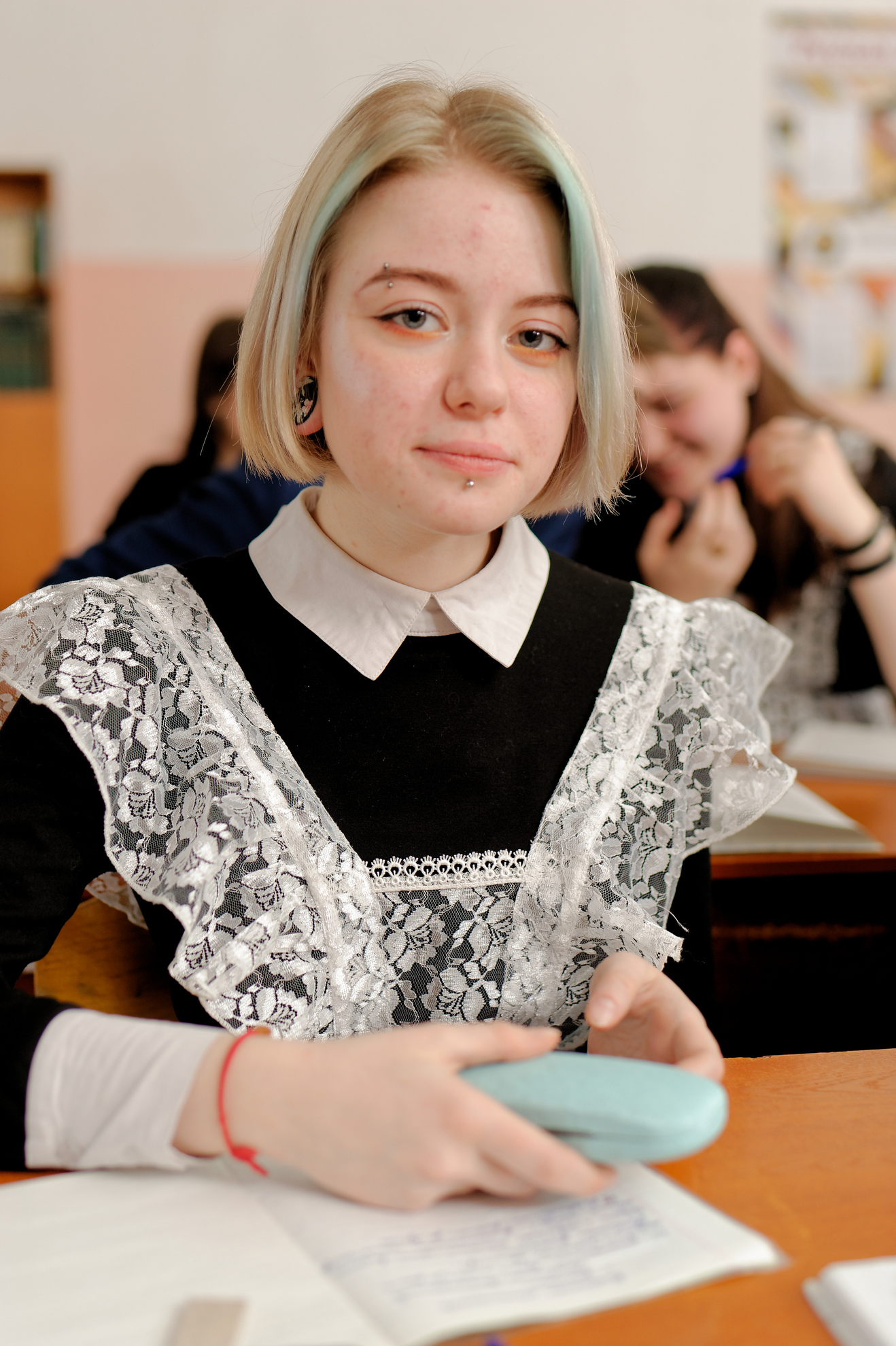                                     «Официант, бармен»Личные данные:Тирон Снежана СергеевнаАдрес: г. Комсомольск-на-Амуре,
пр-т. Мира 30 кв. 25Контактные данные: 8-914-202-33-90E-mail: azamas2008@gmail.comСведения о себе:Дата рождения: 14 сентябряСемейное положение: не замужемЛичные качества: ответственность, пунктуальность, коммуникабельность, стрессоустойчивость, быстрая обучаемость Опыт работы:ООО «Амур» крафт-кафе «VинегредЪ» официант, бармен с 12.06.19 по 2.08.19ИП Гаврилович Т.А. кофейня «Coffee Cat» бариста с 24.08.19Образование:КГБ ПОУ «Комсомольский-на-Амуре колледж технологий и сервиса» Профессия: Официант, бармен Профессиональные навыки:Я знаю: временные рамки приготовления блюд; барное оборудование; алкогольную, безалкогольную, кофейную и чайную продукцию; порядок и техники обслуживания посетителей по меню заказных блюд, на массовых мероприятиях и мероприятиях по спец. облуживанию.Я умею: работать с программой 1С Предприятие, R-keeper; владею безопасными способами работы на кофемашине, кофемолке, драфте.Технические навыки:Опытный пользователь MS Word, Exce, 1С Предприятие, R-KeeperДополнительные сведения о себе:Умение находить оптимальное решение в любой ситуации, в том числе – в нестандартной; 